Publicado en Madrid el 26/08/2021 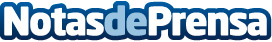 Juan José Domínguez Navarro cuenta qué es Google AdsJuan José Domínguez Navarro opina que Google Ads tiene mucho que ofrecer a un negocio, ya que se pueden implementar diferentes tipos de publicidad que se van a adaptar a cada tipo de empresa y a las necesidades que tienen los clientesDatos de contacto:Consultoriasem+34615199556Nota de prensa publicada en: https://www.notasdeprensa.es/juan-jose-dominguez-navarro-cuenta-que-es Categorias: Telecomunicaciones Marketing Madrid Emprendedores E-Commerce Consultoría http://www.notasdeprensa.es